Об основных показателях прогноза социально-экономическогоразвития городского поселения Андра на 2023 год и на плановый период 2024 и 2025 годовНа основании статьи 173 Бюджетного кодекса Российской Федерации, Устава городского поселения Октябрьское, решения Совета депутатов городского поселения Андра от 25.10.2021 № 37 «Об утверждении Положения об отдельных вопросах организации и осуществления бюджетного процесса в муниципальном образовании городское поселение Андра»:1. Утвердить основные показатели прогноза социально-экономического развития городского поселения Андра на 2023 год и на плановый период 2024 и 2025 годов согласно приложениям №№ 1-2.2. Обнародовать настоящее постановление путем размещения в общедоступных местах, а также разместить на официальном сайте городского поселения Андра в сети «Интернет». Постановление вступает в силу после его обнародования.Контроль за выполнением постановления оставляю за собой.Исполняющий обязанностиглавы городского поселения Андра                                                                 А.А. КозырчиковПриложение № 2к постановлению администрации городского поселения Андраот «21» ноября 2022 года № 299Основные показатели прогноза социально-экономического развития муниципального образования городское поселение Андра на 2023 год и на плановый период 2024 и 2025 годовПрогноз социально-экономического развития муниципального образования городское поселение Андра на 2023 год и плановый период 2025 и 2025 годов разработан на основе сценарных условий, основных параметров прогноза социально-экономического развития Российской Федерации, одобренных Правительством Российской Федерации, с учетом основных ориентиров и приоритетов социально-экономического развития Российской Федерации, Ханты-Мансийского автономного округа – Югры, определенных Президентом Российской Федерации, Губернатором Ханты-Мансийского автономного округа – Югры.В прогнозе учтены итоги социально-экономического развития муниципального образования городское поселение Андра за 2021 год, ожидаемые итоги социально-экономического развития за 2022 год, а также прогнозные показатели отраслей экономики предприятий и организаций, осуществляющих деятельность на территории поселения. Прогноз социально-экономического развития городского поселения Андра на очередной финансовый год и плановый период разработан на вариантной основе в составе двух основных вариантов – вариант 1 (консервативный) и вариант 2 (базовый). Различие вариантов обусловлено отличием моделей поведения частного бизнеса, перспективами повышения его конкурентоспособности и эффективностью реализации инвестиционной политики в совокупности с возможностью бюджета.Консервативный (первый вариант) основан на предпосылке о более затяжном восстановлении мировой экономики и структурном замедлении темпов ее роста в среднесрочной перспективе из-за последствий распространения новой коронавирусной инфекции.Базовый (второй вариант) – предполагает наиболее вероятный сценарий развития экономики с учетом ожидаемых внешних условий и принимаемых мер экономической политики, включая реализацию Общенационального плана действий, обеспечивающих восстановление занятости и доходов населения, рост экономики и долгосрочные структурные изменения в экономике.Базовый вариант прогноза предлагается исходным при формировании проекта бюджета городского поселения Андра на 2023 год и на плановый период 2024 и 2025 годов.Демографическая ситуацияЧисленность постоянного населения гп. Андра на 01.01.2022 составила 1,382 тыс. человек, на 01.01.2023 численность оценивается 1,374 тыс. человек, среднегодовая численность постоянного населения за 2022 год составит 1,378 тыс. человек. В 2021 году в демографической сфере наблюдается негативное влияние неблагоприятной санитарно-эпидемиологической ситуации, связанной с распространением новой коронавирусной инфекцией. Число родившихся по состоянию на 01.01.2022 составило 20 человека (на 01.01.2021 –15). Общий коэффициент рождаемости в отчетном периоде 2021 года составил 14,1 родившихся на 1000 человек населения. По оценке 2022 года коэффициент рождаемости оценивается на уровне 14,5 родившихся на 1000 человек населения. На период 2023-2025 годов коэффициент рождаемости прогнозируется на уровне 15,3 – 16,8 родившихся на 1000 населения.Число умерших за отчетный период 2021 года составило 13 человек или 92,8% к аналогичному периоду 20209 года (01.01.2020 – 14). Коэффициент смертности в 2021 году составил 9,2 умерших на 1000 человек населения, по оценке 2022 года коэффициент смертности увеличится и составит 11,6 умерших на 1000 населения. С учетом отрицательной миграции, которую в прогнозируемом периоде не будет полностью компенсировать естественный прирост населения, численность постоянного населения поселения к 2025 году незначительно снизится и составит 1,367 тыс. человек или 94,5% к уровню 2021 года.Среднегодовая численность постоянного населения городского поселения Андра к 2025 году по второму варианту составит 1,371 тыс. человек. Дальнейший спад населения рассматривается, как неблагоприятный фактор, увеличивающий демографическую нагрузку (соотношение численности населения нетрудоспособного и трудоспособного) на трудоспособное население.ПромышленностьПромышленность на территории городского поселения Андра представлена следующими видами экономической деятельности:- производство, передача и распределение тепловой энергии, добыча и реализации воды.В сфере производства, передачи и распределения тепловой энергии, добычи и реализации воды ведет деятельность Октябрьское линейное производственное управление магистральных газопроводов ООО «Газпром трансгаз Югорск», являющееся градообразующим предприятием на территории городского поселения Андра.Общий объем производства тепловой энергии на территории гп. Андра по оценке 2022 года составит 24,2 тыс.Гкал или 101% к уровню прошлого года.Общий объем добычи и реализации воды на территории гп. Андра по оценке 2022 года составит 189,5 тыс.Гкал или 100,5% к уровню прошлого года.Объем отгруженных товаров собственного производства, выполненных работ и оказанных услуг собственными силами крупных и средних организаций, по оценке на 2022 год, по гп. Андра составит 2 790,6 млн. рублей, данный показатель увеличился по сравнению с 2021 годом на 10,6%. Потребительский рынокВнешнеэкономическая обстановка продолжает влиять на индекс потребительских настроений, произошло существенное увеличение цен и ажиотажный спрос на товары промышленного и продовольственного назначения.Потребительский рынок городского поселения Андра, являясь составной частью экономики района, занимает один из значимых сегментов жизнеобеспечения района, призван обеспечивать условия удовлетворения спроса населения на потребительские товары и услуги, обеспечивать качество услуг, а также доступность товаров и услуг в отдалённых и малонаселённых пунктах района.Основными участниками потребительского рынка являются субъекты малого и среднего предпринимательства. Потребительский рынок представлен субъектами, осуществляющими розничную торговлю, оказывающими услуги общественного питания и бытовые услуги. Развитие малого бизнеса, рост реальной заработной платы и пенсий позволяют прогнозировать рост розничного товарооборота и объема услуг, оказываемых населению городского поселения Андра.Оборот розничной торговли в действующих ценах за 2021 год составил 16,2 млн. руб. или 107,8% в сопоставимых ценах к 2020 году. По оценке 2022 года в действующих ценах по организациям всех форм собственности оборот розничной торговли составит 17,7 млн. руб. или 93,9% в сопоставимых ценах к 2021 году, в 2023 году – 19,3 млн. руб., в сопоставимых ценах – 102,7% к уровню 2022 года. К концу прогнозируемого периода товарооборот составит 22,6 млн. руб. или 103,1% в сопоставимых ценах к уровню 2024 года.  На развитие сферы торговли значительное влияние будет оказывать развитие предпринимательства и частного бизнеса на территории поселения, совершенствование форм торгового обслуживания, расширение товарного ассортимента, увеличение торговых площадей, специализация магазинов. Платные услуги населениюОбъем платных услуг, предоставленных населению городского поселения Андра за 2021 год, составил 100,8 млн. руб. или 116,7% в сопоставимых ценах к уровню 2020 года. По оценке 2022 года объем платных услуг составит 109,9 млн. руб. или 99,0% в сопоставимых ценах к уровню 2021 года, в 2023 году – 119,5 млн. руб., в сопоставимых ценах 101,9% к уровню 2022 года, к 2025 году данный показатель составит 138,1 млн. руб. или 102,5% к уровню 2024 года.В прогнозируемом периоде услуги обязательного характера: услуги жилищно-коммунального характера, услуги пассажирского транспорта и услуги связи будут наиболее востребованы. Потребление услуг обязательного характера малоэластично к доходам населения и будет формироваться как под влиянием ценовых, так и иных факторов.Определяющими факторами в прогнозном периоде, которые будут оказывать влияние на развитие рынка потребительских услуг, по-прежнему останутся платежеспособный спрос населения района, ценовая политика организаций, оказывающих услуги, инфляционные процессы экономики.Денежные доходы и расходы населенияВажнейший показатель уровня жизни населения – денежные доходы. Уровень благосостояния населения, в основном, зависит от уровня доходов населения, полученных в виде заработной платы и выплат социального характера, включающих в себя пенсии и пособия.В 2022 году Правительством Российской Федерации и Ханты-Мансийского автономного округа - Югры приняты первоочередные меры по сохранению устойчивости экономики и поддержке граждан в условиях санкций: увеличение социальных выплат, повышение МРОТ и прожиточного минимума, которое отразится на величине заработной платы работников предприятий и организаций.Увеличение денежных доходов населения докризисного периода предопределила общий уровень среднедушевых доходов граждан, который сохранит положительную динамику в прогнозные годы.По оценке в 2022 году денежные доходы населения составят 759,6 млн. руб., в 2023 году денежные доходы населения составят 786,2 млн. руб., к 2025 году – 834,2 млн. руб. Таким образом, среднедушевые денежные доходы населения по оценке 2022 года составят 45 938,0 руб., на 2023 год – 47 790,0 руб. и к 2025 году составят 50 707,0 руб.Расходование денег - это экономический и социальный процесс, который связан с удовлетворением материальных и духовных благ людей, а также с формированием личных сбережений. Денежные расходы населения, их состав и динамика в значительной мере определяют уровень жизни.Основная часть денежных средств населения направлена на потребительские расходы (покупка товаров, оплата услуг и общественное питание).Расходы населения в 2021 году составили 707,1 млн. руб. или увеличились на 2,1% по отношению к 2020 году. По оценке в 2022 году денежные расходы населения составят 718,7 млн. руб., в 2023 году денежные расходы населения составят 730,4 млн. руб., к 2025 году – 767,9 млн. руб. Тенденция превышения доходов над расходами населения сохранится в 2022 и последующих годах. Превышение доходов населения над расходами объясняется вывозом наличных денег за пределы поселения ввиду неудовлетворенного спроса на товары и услуги. Труд и занятостьРазвитие рынка труда в среднесрочной перспективе будет проходить в условиях демографических ограничений (сокращение численности населения трудоспособного возраста, наблюдаемое в течение последних лет) и в значительной степени определяться общей ситуацией в экономике. В условиях санкционного давления неизбежно трансформируется рынок труда, когда повышается спрос на вакансии, а предложение падает. По оценочным данным, численность экономически активного населения в 2022 году составит 1,062 тыс. человек. В 2025 году по 2 варианту данный показатель прогнозируется в количестве 1,087 тыс. человек. В прогнозируемом периоде численность экономически активного населения незначительно снижается.На увеличение трудового потенциала в поселении может оказать влияние направления, такие как развитие производства, создание благоприятных условий для ведения малого и среднего бизнеса в поселении, улучшение качества жизни населения. Численность безработных, зарегистрированных в КУ ХМАО – Югры «Октябрьский центр занятости населения» по состоянию на 31 декабря 2021 года составила 7 человек, уровень регистрируемой безработицы – 0,4% от экономически активного населения. По оценке 2022 года численность безработных, зарегистрированных в КУ ХМАО – Югры «Октябрьский центр занятости населения» останется на уровне отчетного периода и составит 7 человек, уровень регистрируемой безработицы 0,4% от экономически активного населения. По прогнозу к 2025 году среднегодовая численность официально зарегистрированных безработных составит 5 человек, уровень регистрируемой безработицы – 0,5% от экономически активного населения.ФинансыБюджетная политика городского поселения Андра на предстоящий трехлетний период направлена на повышение качества управления муниципальными финансами, обеспечение финансовой устойчивости и сбалансированности бюджетной системы, эффективное и целевое использование бюджетных средств. В основу разработки параметров бюджета поселения на 2023 - 2025 годы принят базовый вариант сценарных условий прогноза социально-экономического развития городского поселения Андра на 2023 год и на плановый период 2024 и 2025 годов.Доходы бюджета городского поселения Андра запланированы на 2023 год в сумме 27 503,1 тыс. рублей, или со снижением относительно ожидаемых поступлений в 2022 году на 34,0 %, на 2024 год спрогнозированы в сумме 26 774,8 тыс. рублей, что ниже уровня 2023 года на 2,6 % и на 2025 год в сумме 26 788,2 тыс. рублей, практически на уровне 2024 года. Расходы бюджета городского поселения Андра на 2023 год составят 27 503,1 тыс. рублей, что ниже уровня 2022 года на 38,8%, на 2024 год спрогнозированы в сумме 26 774,8 тыс. рублей, что ниже уровня 2023 года на 18,9 % и на 2025 год в сумме 43 369,9 тыс. рублей, практически на уровне 2024 года.На 2023 год и на каждый год планового периода 2024 и 2025 годов доходы бюджета поселения Андра равны расходам, т.е. запланирован бездефицитный бюджет. В структуре доходов предусмотрены: налоговые доходы в сумме 20 005,5 тыс. рублей, что составляет 72,7% общего объема доходов бюджета поселения Андра, неналоговые доходы в сумме 901,8 тыс. рублей или 3,3%; безвозмездные поступления от других бюджетов бюджетной системы – 6 595,8 тыс. рублей или 24,0%.В общем объеме налоговых платежей наибольший удельный вес приходится на налог на доходы физических лиц спрогнозированный объем которого составляет              16 900,0 тыс. рублей или 84,5%. Неналоговые доходы в бюджете поселения Андра на 2023-2025 годах составляют незначительную долю доходного потенциала всего 3,3%. Основными источниками неналоговых доходов бюджета поселения Андра в 2023 году являются доходы от использования имущества, находящегося в муниципальной собственности и доходы от продажи материальных и нематериальных активов.Для формирования проектировок расходов бюджета поселения на 2023 – 2025 годы в качестве «базовых» приняты расходы, утвержденные решением Совета депутатов городского поселения Андра от 14.12.2021 № 46 «О бюджете муниципального образования городское поселение Андра на 2022 год и на плановый период 2023 и 2024 годов»  без учета федеральных и окружных средств. Проектировки расходов бюджета поселения на 2025 год сформированы на уровне утвержденных Решением о бюджете на 2024 год. В очередном финансовом году и плановом периоде продолжится работа по повышению эффективности реализации муниципальных программ Октябрьского района и муниципальных программ городского поселения.В предстоящем трехлетнем периоде будет продолжено предоставление межбюджетных трансфертов, переданных на исполнение части полномочий по решению вопросов местного значения, администрации Октябрьского района, на основании заключенных соглашений для обеспечения расходных обязательств, связанных с содержанием муниципальных служащих администрации Октябрьского района, исполняющих полномочия поселения, пополнением аварийно – технического запаса, в случае возникновения чрезвычайной ситуации поселкового характера и проведением культурно – массовых и спортивных мероприятий.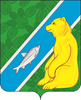 АДМИНИСТРАЦИЯГОРОДСКОГО ПОСЕЛЕНИЯ АНДРАОктябрьского районаХанты-Мансийского автономного округа – ЮгрыПОСТАНОВЛЕНИЕпгт. АндраПриложение № 1Приложение № 1Приложение № 1Приложение № 1к постановлению администрациик постановлению администрациик постановлению администрациик постановлению администрациигородского поселения Андрагородского поселения Андрагородского поселения Андрагородского поселения Андраот "21" ноября 2022 № 299от "21" ноября 2022 № 299от "21" ноября 2022 № 299от "21" ноября 2022 № 299Основные показатели прогноза социально-экономического развития Основные показатели прогноза социально-экономического развития Основные показатели прогноза социально-экономического развития Основные показатели прогноза социально-экономического развития Основные показатели прогноза социально-экономического развития Основные показатели прогноза социально-экономического развития Основные показатели прогноза социально-экономического развития Основные показатели прогноза социально-экономического развития Основные показатели прогноза социально-экономического развития Основные показатели прогноза социально-экономического развития Основные показатели прогноза социально-экономического развития Основные показатели прогноза социально-экономического развития муниципального образования городское поселение Андра на 2022 год и на плановый период 2023 и 2025 годовмуниципального образования городское поселение Андра на 2022 год и на плановый период 2023 и 2025 годовмуниципального образования городское поселение Андра на 2022 год и на плановый период 2023 и 2025 годовмуниципального образования городское поселение Андра на 2022 год и на плановый период 2023 и 2025 годовмуниципального образования городское поселение Андра на 2022 год и на плановый период 2023 и 2025 годовмуниципального образования городское поселение Андра на 2022 год и на плановый период 2023 и 2025 годовмуниципального образования городское поселение Андра на 2022 год и на плановый период 2023 и 2025 годовмуниципального образования городское поселение Андра на 2022 год и на плановый период 2023 и 2025 годовмуниципального образования городское поселение Андра на 2022 год и на плановый период 2023 и 2025 годовмуниципального образования городское поселение Андра на 2022 год и на плановый период 2023 и 2025 годовмуниципального образования городское поселение Андра на 2022 год и на плановый период 2023 и 2025 годовмуниципального образования городское поселение Андра на 2022 год и на плановый период 2023 и 2025 годовотчет отчет оценкапрогнозпрогнозпрогнозпрогнозпрогнозпрогнозПоказателиЕдиница измерения2020202320232024202420252025202020212022консервативныйбазовыйконсервативныйбазовыйконсервативныйбазовый20201 вариант2 вариант1 вариант2 вариант1 вариант2 вариант1.НаселениеЧисленность населения (на 1 января года), тыс. чел.1,4791,4471,3821,3741,3741,3591,3681,3471,367Численность населения (в среднегодовом исчислении)тыс. чел.1,4631,4151,3781,3671,3711,3531,3681,3451,371Общий коэффициент рождаемостичисло родившихся на 1000 человек населения10,314,114,514,615,314,816,1015,616,8Общий коэффициент смертностичисло умерших на 1000 человек населения9,69,211,611,010,211,19,59,78,0Коэффициент естественного прироста населенияна 1000 человек населения0,74,92,93,75,13,706,65,908,8Миграционный прирост (убыль)тыс. чел.17457598122.2.2. Промышленное производство (BCDE)Объем отгруженных товаров собственного производства, выполненных работ и услуг собственными силами (D + E)млн. руб. в ценах соответствующих лет2 407,32 523,42 790,62 964,03 018,23 149,23 227,43 359,33 456,8млн. руб. в сопоставимых ценах2 038,72 081,72 125,92 169,82 175,02 215,32 220,62 271,12 276,4Индекс промышленного производства % к предыдущему году в сопоставимых ценах111,5102,1102,1102,1102,3102,1102,1102,5102,5Объем отгруженных товаров собственного производства, выполненных работ и услуг собственными силами - РАЗДЕЛ D: Обеспечение электрической энергиеймлн. руб. 1162,51183,51341,41396,41450,61453,71531,91525,51623,0млн. руб. в сопоставимых ценах1047,61053,81057,01058,11063,31059,11064,41068,61074,0Темп роста отгрузки - РАЗДЕЛ D: Производство и распределение электроэнергии% к предыдущему году в действующих ценах121,3101,8113,3104,1108,1104,1105,6104,9105,9Индекс-дефлятор отгрузки - РАЗДЕЛ D: Производство и распределение электроэнергии% к предыдущему году103,0101,2113,0104,0107,5104,0105,5104,0105,0Индекс производства - РАЗДЕЛ E:Производство и распределение электроэнергии% к предыдущему году в сопоставимых ценах117,8100,6100,3100,1100,6100,1100,1100,9100,9Объем отгруженных товаров собственного производства, выполненных работ и услуг собственными силами - РАЗДЕЛ E: Производство, передача и распределние теплоэнергии, добыча и реализация водымлн. руб. 1 244,81 340,01 449,31 567,61 567,61 695,51 695,51 833,81 833,8млн. руб. в сопоставимых ценах991,21 027,81 068,91 111,71 111,71 156,21 156,21 202,41 202,4Темп роста отгрузки - РАЗДЕЛ D:  Производство, передача и распределние теплоэнергии, добыча и реализация воды% к предыдущему году в действующих ценах123,4107,6108,2108,2108,2108,2108,2108,2108,2Индекс-дефлятор отгрузки - РАЗДЕЛ D:  Производство, передача и распределние теплоэнергии, добыча и реализация воды% к предыдущему году117,0103,8104,0104,0104,0104,0104,0104,0104,0Индекс производства - РАЗДЕЛ E: Производство, передача и распределние теплоэнергии, добыча и реализация воды% к предыдущему году в сопоставимых ценах105,5103,7104,0104,0104,0104,0104,0104,0104,03.Торговля и услуги населениюОборот розничной торговлимлн рублей13,9016,2017,7019,3019,3021,1021,0022,4022,60Индекс физического объема оборота розничной торговли% к предыдущему году
в сопоставимых ценах95,90107,8093,90100,30102,70104,90103,70101,90103,10Объем платных услуг населениюмлн рублей82,80100,80109,90117,40119,50125,00128,80131,70138,10Индекс физического объема платных услуг населению% к предыдущему году
в сопоставимых ценах82,70116,7099,00100,70101,90102,30102,50101,00102,504.Бюджет муниципального образованияДоходы бюджета муниципального образованиятыс. руб.43 288,548 314,441 670,527 357,027 503,126 637,026 774,826 650,926 788,2Налоговые и неналоговые доходы, всеготыс. руб.22 251,221 923,623 623,020 794,020 907,321 166,921 271,821 691,221 798,8Налоговые доходы всего, в том числе:тыс. руб.19 135,020 724,422 330,919 906,020 014,820 277,920 379,320 802,320 906,3налог на доходы физических лицтыс. руб.15 953,814 300,018 781,216 815,916 900,017 114,417 200,017 611,917 700,0налоги на товары (работы, услуги), реализуемые на территории РФтыс. руб.1 624,63 772,02 287,41 909,01 918,51 946,31 956,01 946,31 956,0налоги на имущество, в том числе:тыс. руб.1 547,42 650,01 250,01 181,11 187,01 208,01 214,01 234,81 241,0налог на имущество физических лицтыс. руб.888,11 200,0710,0716,4720,0721,4725,0726,4730,0транспортный налогтыс. руб.73,7140,765,066,767,068,769,070,671,0земельный налогтыс. руб.585,61 309,3475,0398,0400,0417,9420,0437,8440,0государственная пошлинатыс. руб.9,22,412,30,09,39,39,39,39,3Неналоговые доходытыс. руб.3 116,11 199,31 292,2888,1892,5888,9892,5888,9892,5Доходы от использования имущества, находящегося в государственной и муниципальной собственноститыс. руб.1 328,2700,0777,9768,7772,5769,4772,5769,4772,5Доходы от продажи материальных и нематериальных активов (земельных участков)тыс. руб.1 332,8179,3130,8119,4120,0119,5120,0119,5120,0    Доходы от оказания платных услуг (работ) и компенсации затрат государстватыс. руб.455,270,0108,40,00,00,00,00,00,0Денежные взыскания (штрафы)тыс. руб.0,0250,00,00,00,00,00,00,00,0Прочие неналоговые доходытыс. руб.0,00,0275,10,00,00,00,00,00,0Безвозмездные поступления всего, в том числетыс. руб.21 037,326 390,818 047,56 563,06 595,85 470,25 503,04 959,64 989,4Расходы бюджета муниципального образования всего, в том числе по направлениям:тыс. руб.41995,453338,9   44 949,4         27 366,3       27 503,1         26 641,6       26 774,8         26 654,9       26 788,2   общегосударственные вопросытыс. руб.13812,217123,0   10 035,9   10 137,3    10 188,0   9 359,5      9 406,3   9 359,5      9 406,3   национальная оборонатыс. руб.314,5489,7        503,6   295,8         297,3   309,7         311,2   321,0         322,6   национальная безопасность и правоохранительная деятельностьтыс. руб.1092,61278,4        434,1   406,2         408,2   406,2         408,2   406,2         408,2   национальная экономикатыс. руб.5313,116246,3     5 453,6   2 788,6      2 802,5   2 827,9      2 842,0   2 829,9      2 844,0   жилищно-коммунальное хозяйствотыс. руб.6544,217618,2   19 131,2   1 411,1      1 418,2   1 411,1      1 418,2   1 411,1      1 418,2   охрана окружающей средытыс. руб.2,22,20,00,00,00,00,00,00,0культура, кинематографиятыс. руб.12940,6519,1     9 364,0   12 301,5    12 363,0   12 301,5    12 363,0   12 301,5    12 363,0   здравоохранениетыс. руб.36,00,00,00,00,00,00,00,00,0физическая культура и спорттыс. руб.1940,062,027,025,8           25,9   25,8           25,9   25,8           25,9   5.Денежные доходы и расходы населенияДенежные доходы населениямлн.руб.716,0733,9759,6782,4786,2798,1809,9814,0834,2среднемесячные денежные доходы на 1 жителярублей40 787,043 223,045938,047 696,047 790,049 154,049 335,050 437,050 707,0Расходы населениямлн.руб.692,4707,1718,7728,2730,4738,8742,1748,0767,96.Труд и занятостьЧисленность рабочей силытыс. чел.1,1181,0321,0621,0681,0791,0681,0781,0771,087Среднегодовая численность занятых в экономике тыс. чел.0,9680,9620,9600,9610,9620,9610,9620,9610,962Уровень зарегистрированной безработицы (на конец года)%0,70,40,40,70,60,70,60,60,5Численность безработных, зарегистрированных в государственных учреждениях службы занятости населения (на конец года)тыс. чел.0,0130,0070,0070,0070,0070,0070,0060,0060,005